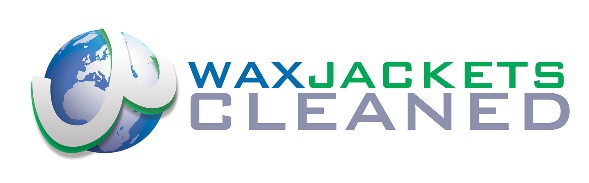                                                                                                                                                                            OWNER SEND IN FORM (2018)            FULL NAME                                                                                Date      Webury.com Ref. No.                                                         New Customer Yes / NoWhere did hear about our service  MOBILE No. 				                      HOME/WORK No.    E-MAIL ADDRESS Full Details of Item/s Make – Model – Size & ColourCHECK ALL POCKETS BEFORE SENDINGPlease give full details of any Repairs that are required.Please advise on if you would like recommendations to improve the garment Yes / No.ADVISE ON THE WAX REQUIRED (SEE INFO SHEET OR WEB SITE FOR FULL DETAILS)BASIC/FASHION WAX     <>     SILK OIL WAX     <>     HEAVY WAX Please Note: WE DO NOT RECOMMEND – Silk Oil Wax will be the default Wax used if not advised above.We DO NOT    **Repair ONLY**     **Wax ONLY**     **Clean ONLY**Please allow up to 6 weeks from when the item has been received PLEASE REMOVE ANY BODY ARMOUR + REMOVEABLE LINERSIT’S IMPERATIVE THAT YOU SEND BY A ‘SIGNED-FOR SERVICE’SEND YOUR ITEMS TO THE ADDRESS PUBLISHED ON THE INFO SHEET & / OR WEB SITEPlease note:To reduce your potential postal costs, make your parcel as small as possible.Some can and will change colour slightly and some dramatically, wax dressing is a Neutral colour and have no dyes, special finishes on modern Wax Cotton Garments can never be replicated.Wax Jackets are an outdoor item of clothing, after the Cleaning & Re-waxing it is advisable NOT to wear indoors and in Motor Vehicles as the wax dressing will transfer on to other fabrics.After the process some have a more of a stickier finish than others, please see Info-Sheet for details, but this will settle down after a sort time of wearing.Your item will ‘NOT’ come back NEW it will be returned Cleaned and Professionally Re-Waxed by hand.Cleaned means we will get it as clean as possible, it is a gentle cleaning process so there are limitations, in 95% + of cases we get them perfectly clean, some stains may still be visible!! But the garment will be clean and more importantly fully wearable.In sending your garment for Cleaning / Repair / Alteration & Re-waxing, you are giving authority for Wax Jackets Cleaned to complete the necessary works to make your garment fully wearable again and agree to all WjC Terms & Conditions. 